WHAT CAN YOU DO?Please REVIEW your giving prayerfully and RESPOND by . Your reply will be confidential.What steps could you take?Do you give regularly? Could you join the PARISH GIVING SCHEME by setting up a monthly direct debit and so contribute whether you are in church or not? How much do you give now as a proportion of your income? CAN YOU INCREASE IT BY 2P OR 5P IN THE £?Do you pay tax? Please fill in a GIFT AID form. If you give via PGS, they reclaim Gift Aid on our behalf.Stewardship is not just about money. Could you donate your skills and time to help achieve our vision? Read the ‘TIME AND TALENTS’ form and consider whether you can contribute in that way.THANK YOUThanks to the previous generosity of our church members, we have been able to:provide a warm, welcoming and spiritual place for our community, including hosting school events for  childrenwelcome  families to our Messy Churchprovide home communion and care for our elderly.Each week you also give freely of your time and talents so we can:keep  open every day so that people can come to enjoy this lovely buildingrun groups for our children and young people. OUR VISIONWe aim to be a friendly church, caring for our community and welcoming new faces to join us at . We feel that with a few extra resources we could do so much more within this community. Perhaps you have the skills and time to help.In the coming year we hope to:OUR CHALLENGETo fund this vision, we will spend  each week.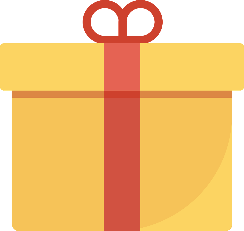  on ministry & 
outreach, including our hall. on church 
& services.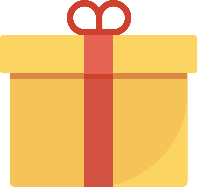  on giving to 
other charities.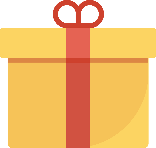  on our share of clergy costs for our parish pledge.We do not receive any local or national government support. Each week, our 
current income is ].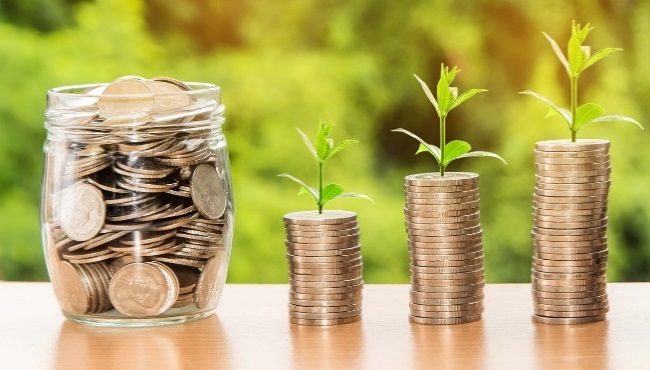 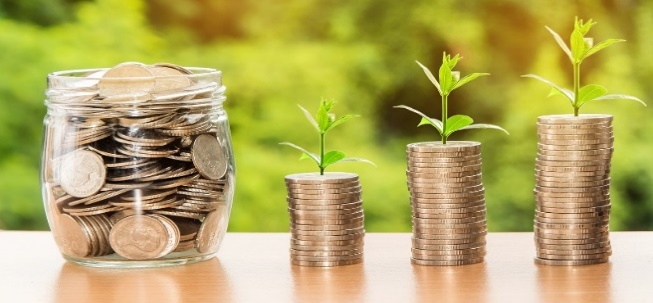 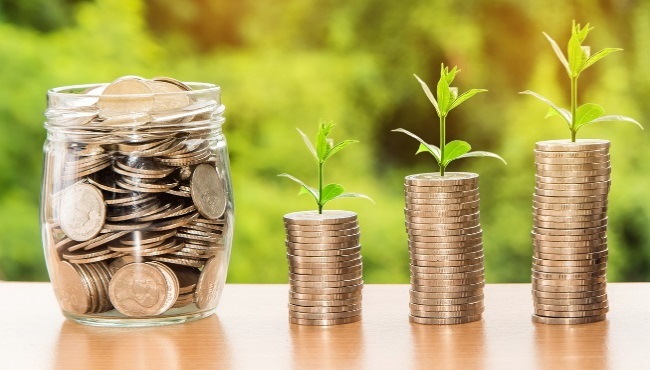 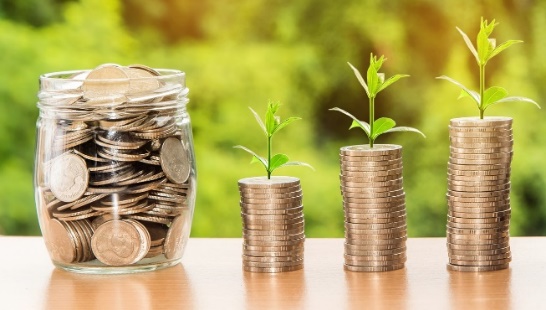 So, we have a challenge!We require an extra  per week ( per annum) to put ourselves right for the future. We have  members and this will cost an average of an extra  per head per week.HOW MUCH TO GIVEGENEROSITY is at the heart of Christian life. 
God loves us and we are all called upon to love God and our neighbour. Our giving is an expression of that love.We could fund the gap between our ministry costs and our current income in this way:This amounts to 50 people giving an extra £150 a week ― £7,800 a year!The Scriptures teach the principle of PROPORTIONATE GIVING: in other words, giving a percentage of our income. The Church of England challenges its members to give 5% of their after-tax income to the Church. As a rough rule of thumb:5% = £1 per week for every £1,000 of 
annual income. For example, 5% of an income of £10,000 = £10 per week(By comparison, a cup of coffee costs around £3 and a Netflix subscription is £9 a month.)